Autorização Para Atividade Externa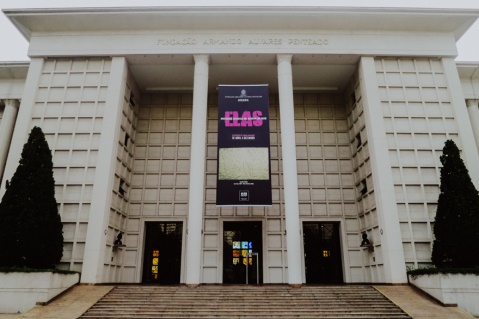 NURAP – SEDE ADia: 15/10/2018 - SEGUNDAEu, _________________________________________________________________     portador do RG _________________________________________________ _____ responsável legal do jovem ___________________________________________, portador do RG  ____________    __,  autorizo  o  mesmo  a   participar  da  atividade  externa  e complementar dirigida  pelos monitores da instituição.Assinatura responsável:__________________________________________________.Evento – Visita ao MAB-FAAP Exposição “ A Cor não tem Fim”HORÁRIO:  11H40previsão: 01h30A visita iniciará Às 12h00 COM monitoria do educativo do espaço.USE ROUPAS ADEQUADAS – PARA NÃO TER PROBLEMAS, EVITE VESTIDOS, SAIAS, BLUSINHAS DE ALCINHA, REGATAS, SANDÁLIAS, RASTEIRINHAS, SHORTS, CAMISAS DE TIME (FUTEBOL NACIONAL, INTERNACIONAL, BASQUETE E OUTROS ESPORTES), CAMISA DE ESCOLA DE SAMBA OU BANDAS DE MÚSICA. DURANTE A ATIVIDADE É PROIBIDO O USO DE BONÉS, TOUCAS, GORROS E CHAPÉUS. As mesmas normas de convivência da Simultaneidade serão cobradas durante a atividade.  NÃO SERÁ PERMITIDO ENTRAR APÓS O INÍCIO.ENDEREÇO: R. Alagoas, 903 - Higienópolis, São Paulo - SP, 01242-902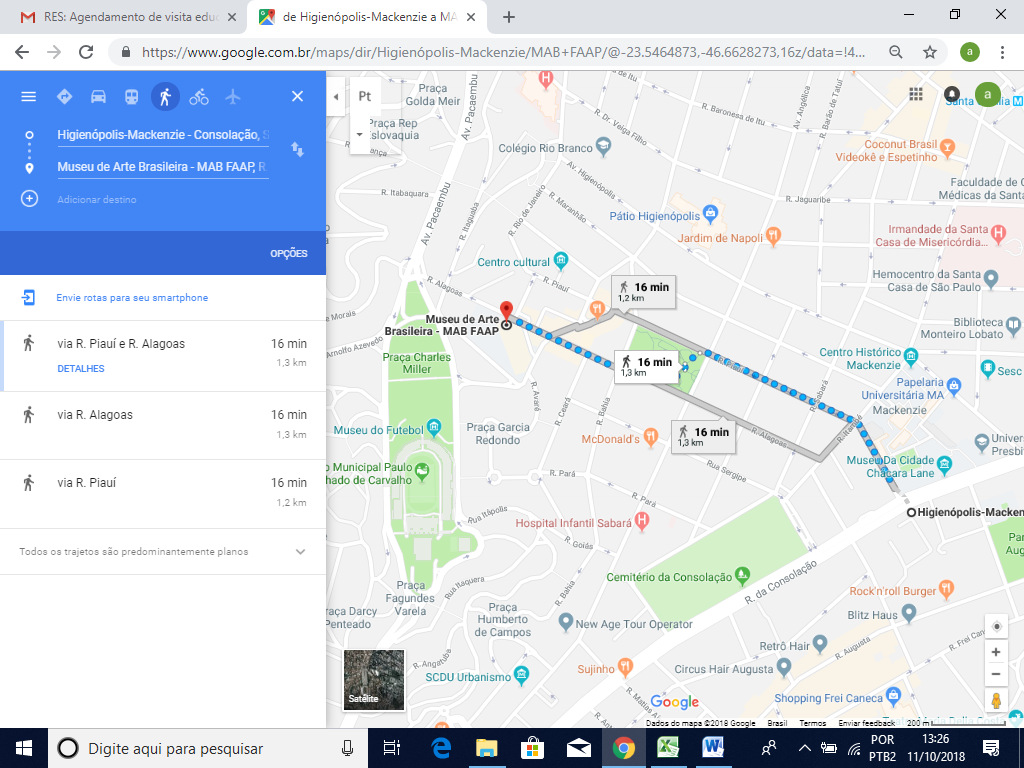 Metrô: 16 minutos da estação Higienópolis-Mackenzie (linha amarela)Ônibus: 877T-10 Vila Anastácio – Metrô Paraíso / 208M-10 Metrô Santana – Terminal Pinheiros / 5705-10 Terminal Sacomã – Vergueiro / 917M-10 Metrô Ana Rosa – Morro Grande / 5106-10 Jd. Selma – Lg São Francisco / 805L-10 Term. Princ. Isabel – Aclimação / 408ª-10 Cardoso de Almeida – Machado de Assis 